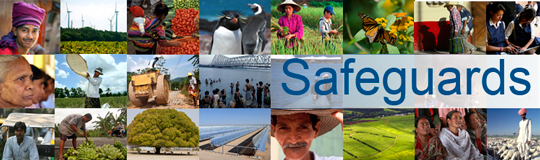 The World Bank Review and Update of the World Bank’s Environmental and Social Safeguard PoliciesConsultation Meeting – Participant ListDate: January 29, 2013Venue: World Bank Tokyo Development Learning CenterTotal Number of Participants: 44No.Participant NameOrganization Represented Organization Type1Kanae DoiHuman Rights WatchNGO2Masako YonekawaHuman Rights WatchNGO3Riyo YoshiokaHuman Rights WatchNGO4Kayo IkedaNGO5Hiroshi TakizawaJapan Down Syndrome SocietyNGO6Keiichiro TamaruJapan National Assembly of Disabled Peoples' International (DPI-Japan）NGO7Keiko SodeyamaInclusion JapanNGO8Osamu NagaseInclusion InternationalNGO9Satoru MatsumotoMekong WatchNGO10Yasushi HibiConservation InternationalNGO11Ryo NagaishiJapan Center for a Sustainable Environment and Society (JACSES)NGO12Yuki TanabeJapan Center for a Sustainable Environment and Society (JACSES)NGO13Ayaka TokiPrivate Sector14Chiemi OsadaPrivate Sector15Ichiro WatanabeJapan Oil Engineering Co., Ltd.Private Sector16Jinichiro KurokiChateraise Co., Ltd.Private Sector17Junko FujiwaraOPMAC Co., Ltd.Private Sector18Junko ToyoshimaPadeco Co., Ltd.Private Sector19Kenshiro YuuchiJ.P. MorganPrivate Sector20Masami TakahataKokusai Kogyo Co., Ltd.Private Sector21Mayumi TanabeCenter for Diverse Creation (CDC) International CorporationPrivate Sector22Nobuko ShimomuraPrivate Sector23Nobuyuki AriyamaPrivate Sector24Rieko SasakiPrivate Sector25Santoshi Kumar PandeyNTC International Co.,Ltd.Private Sector26Seiji OkanoCTI Engineering International Co., Ltd.Private Sector27Shinya NagaokaJapan Development InstitutePrivate Sector28Takashi ItoCTI Engineering International Co., Ltd.Private Sector29Takeaki SatoAECOMPrivate Sector30Tetsuya SaitoPrivate Sector31Tomoaki TanabeNippon Koei Co., Ltd.Private Sector32Tomoka OhashiNTC (Network of Technology and Confidence) International Co.,Ltd.Private Sector33Tomoko HattoriJapan Development InstitutePrivate Sector34Tomoo AokiNippon Koei Co., Ltd.Private Sector35Yasuko KameumiKokusai Kogyo Co., Ltd.Private Sector36Yasuko YasukawaJapan International Cooperation SystemPrivate Sector37Yosuke YamamotoKokusai Kogyo Co., Ltd.Private Sector38Youichi KuraPrivate Sector39Yumi IwataPrivate Sector40Keiko HirotaJapan Automobile Research InstituteResearch Institute41Kouta KoideTokyo Medical and Dental UniversityStudent42Hiroshi TakizawaJapanese Trade Union ConfederationTrade Union43Mamiko KatsumataJapanese Trade Union ConfederationTrade Union44Kiyoshi IgusaYanamashi Eiwa CollegeUniversity